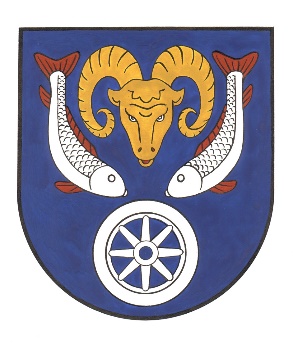 ze zasedání zastupitelstvaObce Nová Ves, okr. Liberec konaného  dne  10. 6. 2019Přítomni:, p. Uzel, p. Nečina, p. Pokorný, p. Maťátko , Ing. Čanda Omluveni: pí. Hajnová, pí. ZimováHosté: dle prezenční listiny Místostarosta obce pan Libor Uzel zahájil v 17,00 hodin veřejné zasedání ZO. Přivítal přítomné a konstatoval, že dle prezenční listiny je přítomna nadpoloviční většina členů ZO a tudíž je zasedání usnášeníschopné. Oznámil, že z jednání ZO bude pořízen písemný a zvukový záznam, určil zapisovatele zápisu pí. Vondrovou. Dále podal návrh na ověřovatele zápisu pana Martina Maťátka a Ing. Luboše ČanduPROGRAM:	ZAHÁJENI	NÁVRH  PROGRAMU A OVĚŘOVATELŮ ZÁPISUBOD 1/	JSDH NOVÁ VES ŽÁDOST O SOUHLAS S PODÁNÍM OPAKOVANÉ ŽÁDOSTI O DOTACI PROGRAMU JSDH_V2_2020BOD 2/	ŽÁDOST O ODKUP OBECNÍHO AUTOMOBILUBOD 3/	ŽÁDOST O PODPORU POZMĚŇOVACÍHO NÁVRHU ÚSTAVNÍHO ZÁKONABOD 4/	ŽÁDOST O ZRUŠENÍ PŘEDKUPNÍHO PRÁVABOD 5/     PRODEJ POZEMKU Z MAJEKTU OBCE 301/26 K.Ú. NOVÁ VES U CHRASTAVYBOD 6/     PRODEJ POZEMKU Z MAJETKU OBCE 518/11 K.Ú. NOVÁ VES U CHRASTAVYBOB 7/  	SCHVÁLENÍ PLÁNU FINANCOVÁNÍ OBNOVY VODOVODU A KANALIZACE BOD 8/	RŮZNÉBOD 9/	DISKUSE	DOPLNĚNÍ BODŮ JEDNÁNÍ:Pan místostarosta požádal o doplnění programu o projednání žádosti pana ………….. Navrhuje toto projednat  v Bodě č. 8 Pan místostarosta  požádal o doplnění programu o projednání žádosti Mysliveckého spolku Mlýnice – Nová Ves. Navrhuje toto projednat v Bodě č. 8BOD RPOGRAMU Č. 1Zdůvodnění návrhu: Pan Pavel Číla v zastoupení SDH Nová Ves zdůvodnil potřebu pořízení devítimístného vozidla se základní homologovanou výbavou pro jednotku SDH a zdůvodnil, proč by bylo dobré opakovaně požádat o dotaci a jaké jsou možnosti zdrojů financování. Požádal o příslib obce Nová Ves na jeho podílu.Připomínky -  dotazy: Nebyly žádné dotazy ani připomínky.BOD PROGRAMU Č. 2Zdůvodnění návrhu: ŠKODA FABIA 1L1 8836výr. č. 107854 dat. uvedení do provozu: 12.2.2003 platnost TK do 18. 11. 2016- od roku 2016 neprovozováno- poškození karoserie – LP blatník a povrchová koroze- rozdílný rozměr pneumatik a nápravách- vadná autobaterie- porucha řízení- nefunkční tachometr, nedoložený nájezd km- k  přepisu vozidla nutná evid. prohlídka- vozidlo nesmí přejíždět po veřejné komunikaciPřipomínky -  dotazy: Pan Nečina se dotázal, zda je postup prodeje správný. Pan místostarosta odpověděl, že  zastupitelstvo obce bude postupovat podle zákona  č. 128/2000 Sb. o ocích ( obecní zřízení) § 39 odst. 1 a 2. BOD PROGRAMU Č. 3Zdůvodnění návrhu:  Byli jsme požádáni senátorem senátního obvodu č. 34 Ing. Michaelem Canovem o podporu jím připravovaného pozměňovacího návrhu ústavního zákona. Protože se nám zdá odůvodnění změny zařazení naší obce ze senátního obvodu č. 36 (Česká Lípa) do senátního obvodu č- 34 ( Liberec) logické, navrhujeme tuto změnu podpořit.Připomínky – dotazy:  Nebyly vzneseny žádné dotazy ani připomínkyBOD PROGRAMU Č. 4Zdůvodnění návrhu:  Manželé …………bytem Nová Ves ………. požádali o výmaz předkupního práva obce Nová Ves z pozemku p.č. 301/20 k.ú. Nová Ves u Chrastavy, který manželé zakoupili od obce na výstavbu RD. Rodinný dům byl v roce 2014 zkolaudován a zapsán do KN, tím z pozemku p.č. 301/20 vznikla st.p. 601 vše v k.ú. Nová Ves u Chrastavy. Zápisem do KN nového rodinného domu byla  splněna podmínka předkupního práva obce Nová Ves. Z tohoto důvodu navrhujeme schválit výmaz předkupního právo obce Nová Ves.Připomínky – dotazy:  Pan Pokorný se dotázal, jaký je důvod, že manželé ………….žádají o vyjmutí předkupního práva až nyní, když zápis byl proveden již v roce 2014. Pan místostarosta odpověděl, že nám není znám přesný důvod.BOD PROGRAMU Č. 5Informace k prodeji pozemku  p.č. 301/26 k.ú. Nová Ves u Chrastavy z majetku obce Nová Ves, záměr prodeje byl schválen na minulém zasedání ZO.  O koupi výše uvedeného pozemku projevil zájem jediný žadatel Liberecký kraj. Nyní bude prodej pozemku Libereckému kraji postoupen k jednání Majetkové komise LK a dále do Rady a Zastupitelstva LK. Schválení prodeje pozemku se tímto posouvá.BOD PROGRAMU Č. 6Informace k prodeji pozemku p.č. 518/11 k.ú. Nová Ves u Chrastavy z majetku obce Nová Ves, záměr prodeje byl schválen na minulém zasedání ZO. Jediná žadatelka o koupi pozemku …………………byla písemně vyzvána k potvrzení svého zájmu o koupi pozemku za schválenou cenu 650,- Kč uvedenou v záměru prodeje. Dosud jsme neobdrželi písemnou odpověď. Schválení prodeje pozemku se tímto posouvá.BOD PROGRAMU Č. 7Zdůvodnění návrhu:  Předkládáme ke schválení ,, Plán financování obnovy vodovodu a kanalizace v majetku obce Nová Ves na období 2019-2020“. Je nutné zajistit obnovu pro stabilní a efektivní provozování, zvýšit návratnost prostředků, zajistit nezbytnou udržitelnost  vodohospodářského majetku vlastníka obce Nová Ves. Připomínky – dotazy: Nebyly vzneseny žádné připomínky ani dotazy.BOD PROGRAMU Č. 8Zdůvodnění návrhu: Žadatel pan ……………… bytem Nová Ves ………….. požádal v roce 2018 o koupi části pozemku 1677 k.ú. Nová Ves u Chrastavy. Žádosti nemohlo být vyhověno z důvodu zjištění, že v platném ÚP je pozemek veden jako místní komunikace a musí se tedy v připravované změně ÚP provést úprava druhu pozemku. Záměr prodeje požadované části byl zastupiteli obce Nová Ves schválen dne 10.9.2018. Žadatel nyní žádá o možnost pronájmu části pozemku 1677 k.ú. Nová Ves u Chrastavy a provedení mobilního oplocení dle předloženého zákresu.  Připomínky – dotazy: Pan místostarosta se zeptal pana …………., zda je pro něho pronájem pozemku nutný a zda by nepřinesl neshody se sousedy. Pan ………….. sdělil, že se sousedy by problém neměl, ale pronájem pozemku nutně nepotřebuje, pokud bude brzy schválen nový ÚP. Pan místostarosta doporučil pozemek tedy nepronajímat z důvodu, že je veden jako místní komunikace a počkat do doby schválení změny druhu pozemku v ÚP. K tomuto názoru se přiklonil také pan Nečina. Pan Pokorný měl opačný názor a nevidí problém, proč by pozemek nešel pronajmout. Zdůvodnění návrhu:  Myslivecký spolek Mlýnice požádal  o finanční pomoc při nákupu chladícího boxu, jehož pořizovací cena je cca 100 000,- Kč. Zmínil, že jeho využití bude nejen pro myslivecký spolek, ale také při akcích konaných obcí Nová Ves a také pro řešení případných krizových situací. Ing. Čanda vysvětlil důvod nutnosti pořízení chladícího boxu pro uložení odlovené zvěře do doby veterinárních zkoušek, tak jak ukládá zákon. Vysvětlil jaké by mělo zařízení splňovat podmínky, aby splňovalo požadavky spolku. Zopakoval, že zařízení by myslivecký spolek poskytoval také obci  při konání kulturních a sportovních akcí u kterých je nutné uchovat občerstvení v chladu. Připomínky – dotazy: Pan místostarosta podal návrh, aby myslivecký spolek nejprve soustředil nabídky na zakoupení požadovaného chladícího boxu a předložil již reálné ceny pořízení. Na následném zasedání zastupitelstva obce by zastupitelé dle těchto reálných pořizovacích cen, zvážili výši příspěvku z rozpočtu obce Nová Ves. Zastupitelé s tímto postupem souhlasili a domluvili se na odložení projednání žádosti na příští zasedání ZO.RůznéPan Nečina  podal informace ze schůzky bytové a stavební komise. Informoval o neutěšeném stavu obecního domu na Růžku čp. 11 podrobný soupis o stavu uvedla stavební komise ve svém zápisu ( viz. příloha). Dále pak informoval, o činnosti bytové komise, která obeznámila zájemce o přidělení obecního bytu o možnosti získání pronájmu malometrážního bytu v obecním domě čp. 187. Nikdo z žadatelů o tento malometrážní byt neprojevil zájem. Pan Jahelka navrhl ponechat tento byt volný pro případné poskytnutí krátkodobého náhradního bydlení pro nájemníky, u kterých by probíhala rekonstrukce obecního nájemního bytu. Pan Nečina dále informoval o obdržení souhlasného stanoviska Krajského úřadu Libereckého kraje k silnici 1/13 Krásná studánka – Dětřichov. Zastupitele obeznámil s následným postupem, na kterém budou pracovat s paní starostkou. Dále předal informaci o předjednané pomoci vedení agendy povolování kácení dřevin mimo les, kterou by za obecní úřad vykonával  Bc. Martin Spáčil. Podrobnosti o zastupování této agendy podá paní starostka, která v této záležitosti s panem Spáčilem již jednala. Pan Nečina důrazně připomněl, že už před dvěma měsíci žádal zastupitele, aby navštívili základní a mateřskou školu a podali návrhy na nezbytnou opravu WC a umývárny pro žáky, rekonstrukce „bramborárny“ na přípravnu zeleniny, venkovní izolace spací místnosti a  WC, nový odpad z „bramborárny“                                                                             BOD Č. 9  - DiskusePan Jahelka:- poděkování SDH A Obci Nová Ves za proběhlé akce dětský den a vítání občánků. Pan Smola- reklamace propustku u autobusové zastávky pod školou- dotaz na stav kolaudace chodníků- žádost o posouzení možnosti zřízení autobusové zastávky na hranici katastru s Mníškem u LibercePan Pokorný- kdy bude proveden statický posudek na budově čp. 24Pan místostarosta- info o stavu kolaudace chodníků- info o schůzce s paní ředitelkou školy- info o termínu statického posudkuBytová komise: předává informaci o stavu čp. 11 Růžek. Z podokapní římsy odpadává omítka. Římsa (přesah) je z pálených cihel. Hrozí nebezpečí úrazu pádem omítky a cihel. Nutná instalace pevných zábran pro znemožnění vstupu k obvodovému zdivu. Venkovní fasáda domu je neudržovaná a je ve značně zanedbaném stavu. Omítka nedrží na cihelném zdivu a to po celém obvodu budovy. Nutná celková rekonstrukce obvodového pláště. V první fázi rekonstrukce bude z hlediska bezpečnosti nájemníků nutné odstranit zvětralou omítku tzv. na cihlu. Projednat se zastupiteli způsob financování.  Pan Nečina: - důraz na nutnost řešení- nemá pocit, že by nebylo možné sehnat řemeslníkyPan Randáček:- získat dotace na rekonstrukci čp. 11 RůžekPan Jahelka - dotaz na možnost získání člověka, který by se zabýval dotacemi pro obec- návrh na kompletní rekonstrukci domu čp. 11 Růžek Pan Smola- upozornění, že stále není vypracován dlouhodobý záměr postupu udržování obecního majetku, problém je letitý, připomněl svůj návrh část bytového fondu odprodat nebo nabídnout k prodeji současným nájemníkům- návrh na zaměstnání údržbáře obecního majetku- zřídit u čp. 11 Růžek provizorní parkováníPan Maťátko- upozornění na rozumný postup oprav v čp. 11 RůžekPan místostarosta- upozornění, že prodej bytového fondu  může uvést dlouholeté  nájemníky do problémů- informace o osobní návštěvě nájemníků v čp. 11 Růžek a upozornění na  nebezpečí opadávání omítky, umístění informačních cedulí na domě čp. 11 Růžek- informace o provedených opravách a rekonstrukcích v obecních domech za poslední roky Pan místostarosta ukončil veřejné zasedání v 19,35 hodin								Zapsala Vladimíra VondrováPlnění úkolů Pan místostarosta s panem Randáčkem osobně zajedou za paní Fotulovou Michaelou majitelkou pozemku p.p.č.624/5 k.ú Nová Ves u Chrastavy. 								T: 30.6.201Paní starostka – prověřit smlouvy pí. Pachtové ( součástí akce opravy chodníku)	                                   T: 10.6.2019Vedení obce zajistit úpravu podezdívky u paní Pachtové.                 				T: 30.6.2019Vedení obce - zajistit opravu odtokových kanálků na komunikaci u pana Hauka			T:8.4.2019Starostka sjedná schůzku s panem Svobodou fa. Enrol a domluví další postup. 			T:30.4.2019         Paní starostka požádala o posunutí termínu 						T: 10.6.2019         S panem Svobodou fa. Enrol domluvila pí. starostka dne 5.6.19  postup prací.			         Zastupitelé- seznámit se s možností a výhodami vstupu do Svazu měst a obcí ( SMO)		T:  8.4.201									T: 13.5.2019Paní starostka ověří a připraví na další zasedání ZO                                                                                             T: 10.6.2019                                                Vedení obce- Objekt č.187         Havarijní stav vstupního schodiště do objektu, včetně boční nájezdové plochy a vstupní podesty            Kompletní rekonstrukce, povrchy řešit položením mrazuvzdorné protiskluzové dlažby                       								                                   T: do 31.5.2019           termín posunutý									 T: 30.6.2019Vedení obce- Objekt č.24 (Hasičárna) Kompletní rekonstrukce střešního pláště budovy, včetně výměny některých částí krovů.				                                                                                                         T: do31.10.2019tento krok budeme řešit při kompletní rekonstrukciVedení obce- Objekt č.24Nepotřebný odpad v nevyužívaných prostorách objektu. Návrh řešení: Kompletní vyklizení a vyčištění nevyužívaných    prostor objektu (1. a 2. nadzemní podlaží, včetně půdních prostor). Navrhovaný termín:		T: do 15.5.2019  Vedení obce- Objekt č. 235  (v areálu bývalé pily )Provizorní oprava střechy, zasklení, nebo zaslepení střešního okna  zabednění oken.			                                                                                                                                                                              T: do 30.4.2019Vedení obce Objekt č.235  Zaslepení a zabednění střešního okna a oken nad přízemím:      				T: do 20.3.2019 Vedení obce- Objekt č.235          Stavební komise žádá vedení obce o poskytnutí informace , jaký je plánovaný záměr s objektem, o prověřenísmluvních podmínek pro zachování objektu, a důvod proč nemůže být objekt určen k případné demolici.				                                                                                                                         T: do 8.4.2019                                                       	T:10.6.2019Vedení obce - objekt bývalé konírny na  st.p. č.344/5 k.ú. Nová Ves Provedení nezbytně nutné opravy střešního pláště a oken tak, aby se zamezilo zatékání do objektu	T: do 30.5.2019Místní šetření                                                                                                                                                              T:30.6.2019Vedení obce - oprava osvětlení komunikace Nová Ves-Mlýnice 	T: 30.4.2019 termín posunutý               		                                                                                                        T:10.6.2019                                  Vedení obce- Oprava cesty „od Koubů“ (nad OÚ)                                                                                                 T: do 31.5.2019informace	 T:4.6.2019	Vedení obce - Cesta na Růžek, rekonstrukce dešťových svodů dimenzovaných na zatížení do 3t                                                                                                                                                                                                                                                                                                                                                                               T: do 31.5.2019      Vedení obce - Autobusová zastávka na Mlýnici, vybudování kryté autobusové zastávky.                  	T: do 31.7.2019Vedení obce- Objekt č.24 (hasičárna) Zajištění statického posudku, zajištění návrhu na stavební úpravy pro statické zajištění budovy v místě pilíře mezi garážemi a obvodového zdiva (možná i základů pod pilířem), dokončení stavebních prací.                                                                                                         T: do 30.9.2019       Vedení obce -  aby obeslalo všechny účastníky řízení na výstavbu kanalizace a oznámilo jim, že řízení bude obnoveno.          Paní starostka připomněla, že na pracovní schůzce bylo domluveno, že se účastníci řízení obešlou až po získání vyjádření             z KSSLK a povodí Labe.	T:trvá        p. Nečina – vypracovat seznam potřebného vybavení pro nové zaměstnance obce Nová Ves		T: 4.6..2019           p.Nečina – bytová komise, rekonstrukce bytové jednotky v č.p.11 Bytová jednotka si vyžádá celkově rozsáhlejší rekonstrukci. Podrobnější popis nutných oprav a úprav bude předložen ZO.                                                                                                                                                                               T:4.6.2019ZO – dořešit návrh nových kritérií ,na přidělování nájemních bytů a přístřeší v majetku obce Nová Ves, a dále pak návrh formuláře na podání nové žádosti o přidělení obecního bytu v obci Nová Ves předložený ZO                          T:10.6.2019 ZO - Hřiště (tenisové kurty)  Stavební komise navrhuje, aby se o možné rekonstrukci objektu jednalo až po informaci, jestli je hřiště v záplavové oblasti (mělo by být známo do cca 14 dnů) a poté určit, kdo bude správcem hřiště (dohled, provoz a údržba). Až potom je možné rozhodnout o formě rekonstrukce, včetně možnosti využití dotací.                                                                                                                                                                           T: do 12.7.2019ZO -  Areál bývalé pily - podle dostupných informací je areál bývalé pily možno využít pouze k účelům uvedených v dokumentaci a v souladu s podmínkami vydaných k převodu bývalého areálu pily do majetku obce, a to výstavbou víceúčelového hřiště. Stavební komise žádá vedení obce o prověření smluvních podmínek a započetí přípravy na realizaci záměru, nebo pokud to není v podmínkách omezeno, o předložení jiného záměru.                                                                                                                                                                              T: do 12.7.2019ZO – posouzení rekonstrukce ZŠ – WC a umývárny pro žáky, rekonstrukce „bramborárny“ na přípravnu zeleniny, venkovní izolace spací místnosti a  WC, nový odpad z „bramborárny“                                                                            T:4.6.2019 Úkoly předložené bytovou a stavební komisí dne 10.6.2019        1. Bytový dům č.p.11 – zjištění skutečného stavu:1.1.  Z podokapní římsy odpadává omítka. Římsa (přesah) je z pálených cihel. Hrozí nebezpečí úrazu pádem omítky a cihel. Nutná instalace pevných zábran pro znemožnění vstupu k obvodovému zdivu.  Navrhovaný termín:                                                                            				T: ihned  1.2.  Venkovní fasáda domu je neudržovaná a je ve značně zanedbaném stavu. Omítka nedrží na cihelném zdivu a to po celém obvodu budovy. Nutná celková rekonstrukce obvodového pláště. V první fázi rekonstrukce bude z hlediska bezpečnosti nájemníků nutné odstranit zvětralou omítku tzv. na cihlu. Projednat se zastupiteli způsob financování.  Navrhovaný termín:                                                                            			             T: do 31.7.20191.3. U sklepního okna v úrovni terénu v zadní části budovy chybí ochranná otevíratelná mříž. Hrozí nebezpečí úrazu pádem do sklepních prostor, zejména u dětí. Navrhovaný termín:                                                                             				T: 30.6.20191.4. Nutná kompletní rekonstrukce elektroinstalace ve sklepních prostorách objektu.	Navrhovaný termín:                                                                             				T: 30.8.20191.5. Chybí sklo v okně pod půdním prostorem v zadní části objektu. Navrhovaný termín:                                                                             				T: 21.6.20191.6. Rozvalené vstupní schodiště v čele budovy.Navrhovaný termín:                                                                             				T: 20201.7. Odvodnění okapu v pravé části objektu z pohledu od silniční komunikace.Navrhovaný termín:                                                                             				T: 1.7.20191.8. Vyčištění okapů.Navrhovaný termín:                                                                             				T: 1.7.20191.9. Pro bližší specifikaci závad a stavu objektu bude stavební komisí pořízena do 6.6.2019 fotodokumentace, která bude umístěna na webmail5.gc.1. Bytový dům č.p.11  1.1. U bytu č.3. paní Jakubů Barbory nutná výměna vchodových dveří. Jedná se o dveře šíře 90  cm, provedení levé.  Navrhovaný termín:                                                                                 		T: do 15.6.2019   1.2. U bytu č.4. paní Křenčilová Marie nutná výměna šamotové výplně u kuchyňského sporáku na pevná paliva, nebo nákup nového, včetně nového kouřovodu (i jiné, kratší napojení do komínového tělesa).  Navrhovaný termín:                                                                                 		T: do 31.6.2019  1.3. Nutná rekonstrukce WC k bytu č.5. paní Feriové Libuše. Stavební komise ještě prověří možnost vybudování WC v bytě po prostudování projektové dokumentaceNavrhovaný termín:                                                                                 		T: 31.8.2019  1.4. Kompletní rekonstrukce bytu č.4. paní Křenčilová Marie:- koupelna- kuchyňská linka- zavedení teplé vody do kuchyňského koutu (el.ohřev)- nové obklady v rohu místnosti u sporáku na pevná paliva- po celkové rekonstrukci pravděpodobně i rekonstrukce podlahy v místnosti (možná jen    nová podlahová krytina).- nová vstupní stěna do bytové jednotky včetně nových vstupních dveříNavrhovaný termín:                                                                                 		T: 31.10.2019  2. Uvolnění bytu v č.p.187:Bytová jednotka je jednopokojový byt o rozloze cca 23 m2. Sociální zařízení je umístěno mimo bytovou jednotku. Bytová komise projednala platné žádosti o přidělení obecního bytu. Vybraní uchazeči byli osloveni, ale nemají o byt zájem.Z důvodu ochrany osobních údajů v činnosti obce podle zákona č. 101/2000 sb. o ochraně osobních údajů ve znění pozdějších předpisů je plné znění usnesení ZO a zápisu ze zasedání ZO k nahlédnutí na základě písemného požádání na OÚ  Nová Ves.                                                              Hlasování o návrhu na ověřovatele zápisuPro: 5Proti: Zdržel se: Hlasování o programu jednáníPro: 5Proti: Zdržel se: Hlasování o doplnění programu o žádost pana …………Pro: 5Proti:Zdržel se:Hlasování o doplnění programu o žádost Mysliveckého spolku MlýnicePro: 5Proti:Zdržel se:Usnesení 38/19Zastupitelstvo obce Nová Ves souhlasí s podáním opakované žádosti o dotaci v rámci programu  JSDH _ V2_2020,, Dotace pro jednotky SDH obcí“ na pořízení nového dopravního automobilu pro obec Nová Ves ( žádost o dotaci na nákup výjezdového vozidla, schválena v roce 2017 a 2018 nebyla úspěšná). Zastupitelstvo obce Nová Ves dává příslib na zaplacení 50% pořizovací hodnoty vozidla. Pro: 5Proti:Zdržel se:Usnesení 39/19Zastupitelstvo obce souhlasí v případě přidělení dotace JSDH _ V2_2020 s podáním žádosti o podporu z Libereckého kraje ve výši 2/6 z celkové pořizovací hodnoty vozidla. Vlastní podíl obce bude činit maximálně 150 000,- Kč, tak jak je uvedeno v žádosti a návrhu SDH Nová Ves.Pro: 5Proti:Zdržel se:Usnesení 40/19Zastupitelstvo obce Nová Ves schvaluje záměr prodeje obecního automobilu Škoda Fabia RZ 1L18836, výr. č. 107854 dat. uvedení do provozu: 12.2.2003 Platnost TK do 18.11.2016 za 1000,-Kč. z důvodu - od roku 2016 neprovozováno- poškození karoserie – LP blatník a povrchová koroze- rozdílný rozměr pneumatik na nápravách- vadná autobaterie- porucha řízení- nefunkční tachometr, nedoložený nájezd km- k  přepisu vozidla nutná evid. prohlídka- vozidlo nesmí přejíždět po veřejné komunikaciV případě více zájemců bude vybíráno obálkovou metodou nejvyšší nabídce. Nabídky budou přijímány do 8.7.2019 v zalepených obálkách nadepsaných čitelně na straně adresáta ,,nabídka Škoda Fabia“.  Obálky budou otvírány a nabídky hodnoceny na veřejném zasedání ZO dne 10.7.2019.Pro: 4 Proti:Zdržel se: 1 p. NečinaUsnesení 41/19Zastupitelstvo obce Nová Ves podporuje z důvodu logické dostupnosti a sounáležitosti změnu zařazení obce Nová Ves ze senátního obvodu č. 36 (Česká Lípa) do senátního obvodu č. 34 ( Liberec).Pro: 5Proti:Zdržel se:Usnesení 42/19Zastupitelstvo obce Nová Ves schvaluje zrušení předkupního práva obce Nová Ves na pozemek p.č. 301/20 a st.p. 601 v k.ú. Nová Ves u Chrastavy. Předkupní právo bylo sjednáno při prodeji pozemku 301/20 do doby kolaudace rodinného domu a zápisu stavby do KN. Tato podmínka byla splněna v roce 2014.Pro: 5Proti:Zdržel se:Usnesení 43/19Zastupitelstvo obce Nová Ves  schvaluje Plán financování obnovy vodovodu a kanalizace v majetku obce Nová Ves na období 2019-2028.Pro: 5Proti:Zdržel se:Zastupitelstvo obce Nová Ves schvaluje záměr pronájmu části pozemku 1677 k.ú. Nová Ves u Chrastavy. Pro: Proti: 4Zdržel se: 1 p. PokornýZáměr pronájmu pozemku nezískal podporu nadpoloviční většiny hlasů, usnesení tedy nevzniká.